   Made Fresh in-house*   Additional Sauce 25¢BUFFALO SALAD - $13Buffalo chicken bites, iceberg/romaine blend, Bleu cheese crumbles, diced tomato, diced cucumber, red onion, and choice of dressingCHEF’S SALAD - $12Iceberg/romaine blend with ham, hardboiled egg, bacon, tomato, onion, cucumber, and choice of dressingCAVATELLI - $13Fontanini’s Italian Sausage, pasta, marinara, diced tomato, mozzarella, and parmesanMAC & CHEESE - $12Add in-house made bacon - $2Add pulled pork or Buffalo Chicken Bites - $4Classic mac elbow noodles tossed with our house made cheese sauce, topped with shredded cheddar, and breadcrumbsCAJUN CHICKEN PASTA - $13Pasta, grilled diced chicken, asparagus, all tossed with an in-house made lightly spicy cream saucePC SIGNATURE SAUCE*(Sweet Chili Garlic Style)FRENCHHONEY MUSTARD
PC RANCH*ITALIANBBQPC BLEU CHEESE*PC BEER CHEESE* ($1 Extra)PC SRIRACHA AIOLI*PC BROWN BUTTER CAKE - $8Topped with Vanilla Bean Ice Cream, choice of Caramel & Chocolate or mixed berries (Pecans Optional)COKE                                     MR. PIBBDIET COKE                         MELLOW YELLOWSPRITESPRITE ZERO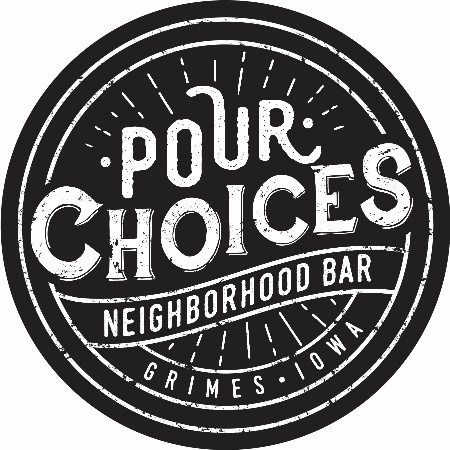 LEMONADEICED TEAORANGE JUICECRANBERRY JUICE
TONIC WATER
DIET TONIC WATER
SODA WATER
RED BULLSF RED BULL
COFFEEFLAT FRIES - $4The latest twist on fries with a little bit of potato skin on themSWEET POTATO FRIES - $4CREAMY PESTO PASTA SALAD - $4GRILLED ASPARAGUS - $4SIDE SALAD - $5SOUP OF THE DAY/CHILI - $3